Migration to Mexico										OPTIC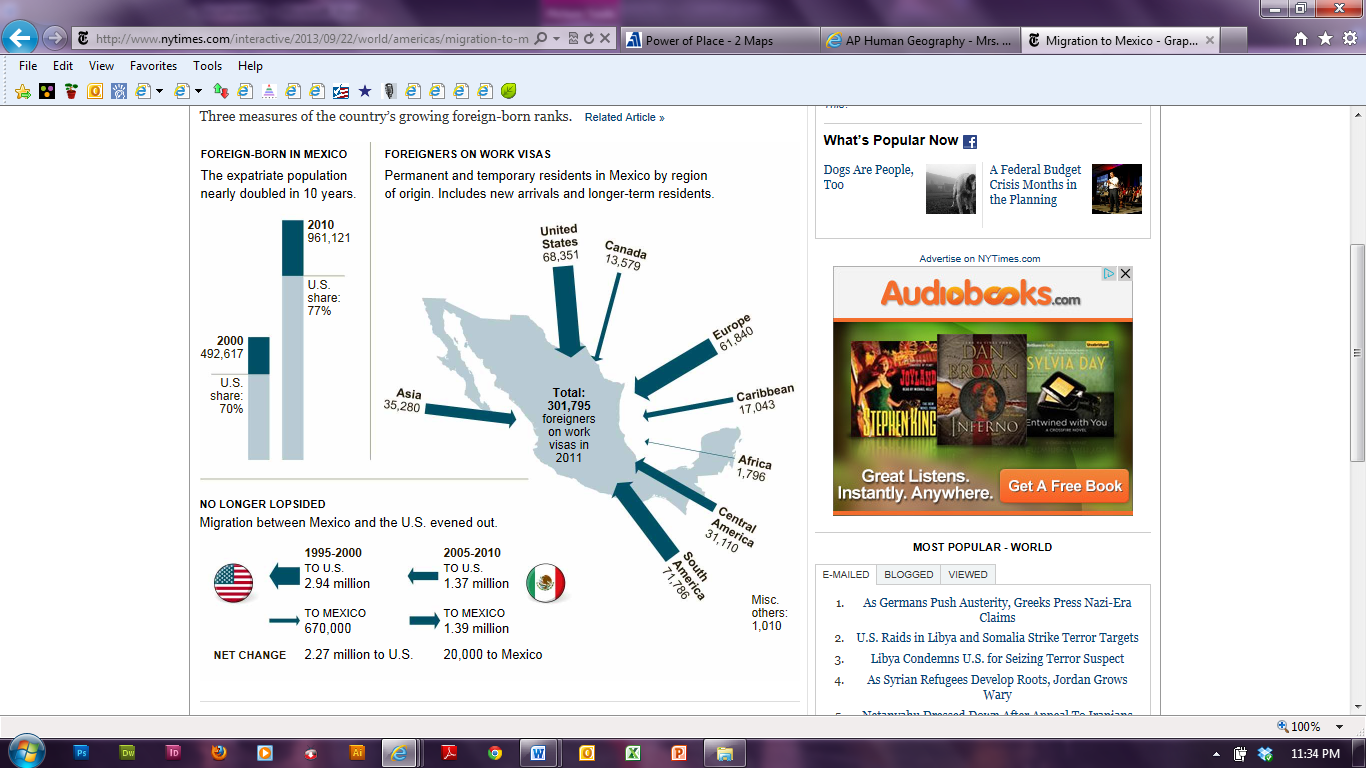 Three measures of the country’s growing foreign-born ranks.ObjectOPartsPTitleWordsTInferencesIConclusionC